District 5500 Indoor Ride to End Polio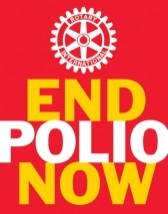 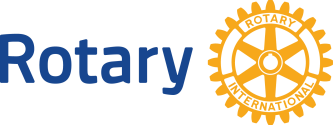 2018 Individual Registration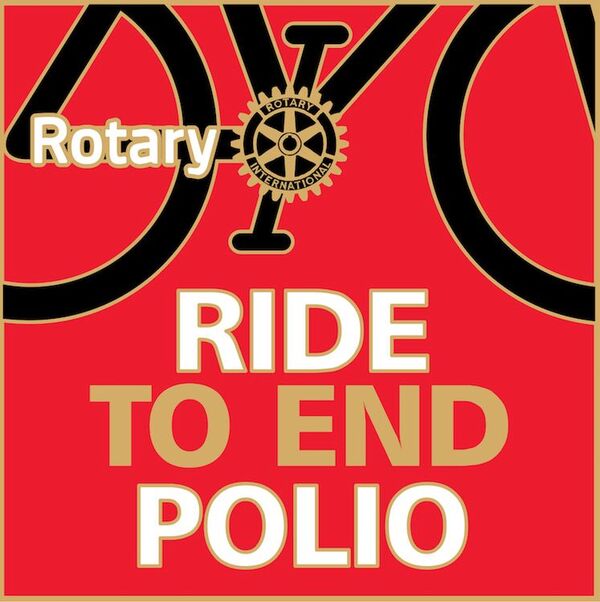 Every Rotarian along with friends and family is eligible to participate in the 2018 Indoor Ride to End Polio. There is no cost to register in the Indoor Ride, however D5500 encourages individual riders to register at http://ridetoendpolio.org.To be eligible for recognition and awards, please complete this form and return it to Rotary District 5500 Ride to End Polio. To help us avoid errors, please type all entries.                                                                                                      Please enter data in the spaces below.Send completed form to charharris@aol.com.  As an alternative, the form can be mailed to Indoor Ride to End Polio, 2740 E. Avenida de Posada, Tucson, AZ 85718.Upon receipt of your registration, D5500 will send you an information packet including information to help support your fundraising efforts.Important note.  Rotary District 5500 organizes the Indoor Ride to End Polio in conjunction with Indoor El Tour de Tucson, organized by Perimeter Bicycling Association of America.  D5500 encourages each indoor rider to register with Perimeter Bicycling through the “registration” tab at http://ridetoendpolio.org. These very modest fees go to Perimeter Bicycling and assist in expenses for El Tour de Tucson.  Perimeter Bicycling has established the following fee structure for the Indoor El Tour de Tucson:$13.  The rider will receive from Perimeter Bicycling an electronic bib number and (upon completion of the ride) an electronic certificate of completion. (Includes $3 online registration fee.) $23.  Only for riders in the United States.  Riders who complete the indoor ride will also receive an Indoor El Tour de Tucson medal.  (Includes $3 online registration fee.)While this fee is voluntary, please recognize that Perimeter Bicycling and El Tour de Tucson has made it possible for Rotary to raise $45 million. Supporting them at this level is definitely FAIR TO ALL CONCERNED.NameEmail addressPostal mailing address(to include city, state, country, and postal code)Rotary Club and DistrictIf you have a fundraising goal, please enter it herePlease tell us how you learned about the Indoor Ride to End Polio___web site    ____Booth at RI Convention___personal contact   ___Other